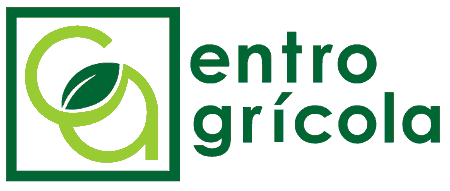 FORMULARIO DE EVALUACIÓN PARA LOS MANUSCRITOS ENVIADOS A CENTRO AGRÍCOLA COMO ARTÍCULO DE OPINIÓN Estimado revisor,Para la presente valoración, Centro Agrícola desea agradecerle por su inestimable colaboración y solicitarle que, durante la revisión del manuscrito entregado a usted, se concentre en el contenido y no ponga atención a los detalles del formato. Las funciones del árbitro son ayudar al autor a mejorar el manuscrito con recomendaciones específicas, y al editor a justificar la aceptación o el rechazo de un manuscrito, todo para el beneficio del lector. Igualmente, deseamos comunicarle que se conservará el anonimato de sus datos personales. Por favor, si tiene algún conflicto de interés que le impida revisarlo o si no dispone del tiempo para evaluarlo en los siguientes 30 días le pedimos que nos lo comunique. MUCHAS GRACIASDATOS DEL MANUSCRITOTítulo: Código:Evaluador:Fecha de enviado: Fecha de devolución: ASPECTOS PARA EXAMINAR RESPECTO AL CONTENIDOASPECTOS PARA EVALUAR EN CUANTO A LA PRESENTACIÓN DEL ARTÍCULOCONCLUSIONES DEL ARBITRAJE (Seleccionar una sola de las alternativas, marcando con una “X”)OBSERVACIONES: (Redactar todas las observaciones que estime convenientes, a modo de sugerencias, de manera que puedan llegar directamente al autor. No dude en hacer anotaciones concretas en el manuscrito, pudiendo incluir una leyenda o explicación al autor, de manera que entienda fácilmente los señalamientos realizados)¡MUCHAS GRACIAS POR SU COLABORACIÓN!ExcelenteMuy BuenoRegularInsuficienteTítulo/Title, breve y claro que se corresponde con el contenido y las conclusiones. No incluye abreviaturas y no excede las 20 palabrasOriginalidad del contenidoClaridad y coherencia en la organización y estructura del manuscritoPertinencia y relevancia del contenidoAporte científicoAporte a la crítica, discusión y polémicaCumple con las Normas de Publicación de la RevistaSiNoInsuficienteResumen y abstract: no exceden las 150 palabras establecidas para esta tipología de artículo. Tiene brevemente el tema, problemática, objetivo del manuscrito, desarrollo y conclusiones. No usar siglas, abreviaturas, tablas, gráficos ni citas bibliográficas. El inglés es técnico y correcto. Palabras clave/Keywords: no exceden las 5 palabras o frases cortas no contenidas en el título y permiten identificar el contenido del artículoContenido: incluye el alcance, problemática y objetivo del trabajo realizado, con una breve referencia a los antecedentes del mismoSe redacta el contenido de manera clara y concreta, según un orden lógico de los métodos utilizadosLa argumentación u opinión es presentada de manera lógicaConclusiones: son claras y precisas, se derivan de los resultados del trabajoReferencias: Se incluyen hasta 10 bibliografías adecuadas al tema en orden alfabético. Al menos el 40 % de las mismas son de los últimos 5 años. Las unidades de medición utilizadas están recogidas por el Sistema Internacional de Unidades (SIU)Las citas en el texto siguen el modelo orientado por la revistaLas referencias bibliográficas siguen el modelo orientado por la revistaTodas las ilustraciones y tablas son necesarias, se entienden y tienen calidadLas leyendas son adecuadasConclusión de la revisiónPublicable sin necesidad de correcciones, salvo adecuaciones editoriales por el equipo de la RevistaPublicable, atendiendo a recomendaciones menores en cuanto a ortografía, redacción, estructura y otros ajustes señalados en el arbitrajePendiente su publicación a modificaciones sustanciales factibles, en cuanto a contenido, interpretación, metodologías, actualización y otros aspectos señalados en el arbitraje)No publicable 